§1319-Q.  Data collection; report(REALLOCATED FROM TITLE 38, SECTION  1304-A)1.  Data collection and monitoring.  The commissioner shall have data on the generation, transportation and handling of hazardous waste collected and monitored in a coordinated manner.[RR 2007, c. 1, §21 (COR).]2.  Report.  The commissioner shall biennially, prior to November 1st, prepare a report to the joint standing committee of the Legislature having jurisdiction over natural resources matters.  The report must cover the prior 2 calendar years and must include the following data:A.  The amount of hazardous waste by type that is generated, handled or transported within the State;  [PL 1987, c. 517, §13 (RAL).]B.  The amount of hazardous waste by type that is handled at commercial hazardous waste facilities within the State;  [PL 1987, c. 517, §13 (RAL).]C.  The number of hazardous waste facility permits by type currently active and the number granted and revoked in the year;  [PL 1987, c. 517, §13 (RAL).]D.  The amount of hazardous waste by type generated outside the State that was handled at permitted facilities within the State, and the amount of hazardous waste generated within the State that was handled at facilities located outside the State;  [PL 1987, c. 517, §13 (RAL).]E.  A list of hazardous waste facilities located within the State and those located outside the State which are available for use by generators in the State; and  [PL 1987, c. 517, §13 (RAL).]F.  A list of known firms that provide testing, consulting, brokerage, waste exchange, transport or other services to hazardous waste generators.  [PL 1987, c. 517, §13 (RAL).][PL 2007, c. 292, §38 (AMD).]3.  Facility needs plan. [PL 1993, c. 355, §56 (RP).]4.  Legislative recommendations. [PL 2007, c. 292, §38 (RP).]5.  Procedural requirements. [PL 2007, c. 292, §38 (RP).]SECTION HISTORYPL 1987, c. 517, §13 (RAL). PL 1989, c. 890, §§A40,B262 (AMD). PL 1993, c. 355, §§55-57 (AMD). PL 2007, c. 292, §38 (AMD). RR 2007, c. 1, §21 (COR). The State of Maine claims a copyright in its codified statutes. If you intend to republish this material, we require that you include the following disclaimer in your publication:All copyrights and other rights to statutory text are reserved by the State of Maine. The text included in this publication reflects changes made through the First Regular and First Special Session of the 131st Maine Legislature and is current through November 1, 2023
                    . The text is subject to change without notice. It is a version that has not been officially certified by the Secretary of State. Refer to the Maine Revised Statutes Annotated and supplements for certified text.
                The Office of the Revisor of Statutes also requests that you send us one copy of any statutory publication you may produce. Our goal is not to restrict publishing activity, but to keep track of who is publishing what, to identify any needless duplication and to preserve the State's copyright rights.PLEASE NOTE: The Revisor's Office cannot perform research for or provide legal advice or interpretation of Maine law to the public. If you need legal assistance, please contact a qualified attorney.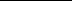 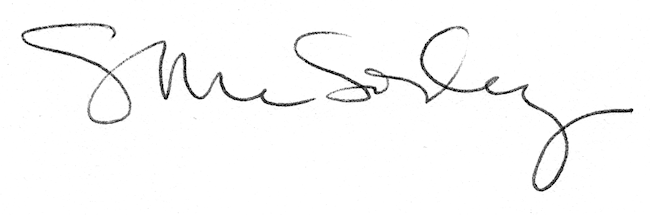 